BAB IIIMETODOLOGI PENELITIANDesain PenelitianPenelitian ini menggunakan pendekatan kuantitatif. Sugiyono (2019: 16-17) mengemukakan metode penelitian kuantitatif merupakan metode yang berlandaskan pada filsafat positivisme, digunakan untuk meneliti pada populasi atau sampel tertentu, pengumpulan data menggunakan instrument penelitian, analisis data bersifat kuantitatif/statistik dengan tujuan untuk menguji hipotesis yang telah ditetapkan. Penelitian ini bertujuan untuk menguji pengaruh variabel insentif, promosi jabatan dan stres kerja terhadap kinerja karyawan di Koperasi Simpan Pinjam Pembiayaan Syariah Bina Insan Mandiri Karanganyar.Lokasi dan Waktu PenelitianPenelitian ini dilakukan di Koperasi Simpan Pinjam dan Pembiayaan Syariah Bina Insan Mandiri yag beralamatkan di Jl. Raya Solo – Purwodadi Km. 8 Selokaton, Gondangrejo, Karanganyar. Waktu penelitian dilakukan selama 3 bulan, yaitu November 2021 – Januari 2022.Populasi dan SampelPopulasi PenelitianPopulasi adalah suatu wilayah generalisasi yang terdiri dari obyek atau subyek yang mempunyai kualitas dan karakteristik tertentu diterapkan oleh peneliti untuk dipelajari dan kemudian ditarik kesimpulannya (Sugiyono, 2019: 126). Populasi dalam penelitian ini adalah seluruh karyawan Koperasi Simpan Pinjam Pembiayaan Syariah Bina Insan Mandiri Karanganyar yang berjumlah 76 orang.Sampel PenelitianSampel adalah bagian dari jumlah dan karakteristik yang terdapat dalam populasi (Sugiyono, 2019: 127). Jika jumlah populasinya kurang dari 100 orang, maka jumlah sampelnya diambil secara keseluruhan, tetapi jika populasinya lebih besar dari 100 orang, maka bisa diambil 10-15% atau 20-25% dari jumlah populasinya (Arikunto, 2012: 104).Berdasarkan penelitian ini karena jumlah populasinya tidak lebih besar dari 100 orang responden, maka penulis mengambil 100% jumlah populasi yang ada pada Koperasi Simpan Pinjam Pembiayaan Syariah Bina Insan Mandiri Karanganyar yaitu sebanyak 76 orang responden.Sumber DataData PrimerData primer adalah data yang dikumpulkan sendiri oleh peneliti langsung, yang berasal dari sumber pertama atau tempat objek penelitian dilakukan (Siregar, 2017: 16). Dalam penelitian ini, data primer diperoleh secara langsung dari sumber asli. Data ini merupakan hasil wawancara langsung dan penyebaran kuesioner yang diberikan kepada pegawai Koperasi Simpan Pinjam dan Pembiayaan Syariah Bina Insan Mandiri Karanganyar.Data SekunderData sekunder adalah data yang diterbitkan atau digunakan oleh organisasi yang bukan pengolahannya (Siregar, 2017: 16). Dalam penelitian ini, data sekunder diperoleh dari berbagai sumber atau studi pustaka yang berkaitan dengan penelitian baik berupa jurnal, buku, catatan dan dokumentasi.Teknik Pengumpulan DataPengumpulan data merupakan cara yang dilakukan penulis untuk mendapatkan informasi yang dibutuhkan dalam upaya untuk mencapai tujuan dari suatu penelitian. Metode pengumpulan data yang digunakan dalam penelitian ini adalah sebagai berikut:ObservasiObservasi merupakan kegiatan mengamati dan mencatat sistematik data atau informasi pada objek penelitian (Istiatin, 2018: 34). Observasi dilakukan dengan melakukan pengamatan langsung di lokasi penelitian yaitu di Koperasi Simpan Pinjam Pembiayaan Syariah Bina Insan Mandiri Karanganyar.WawancaraWawancara merupakan cara pengumpulan informasi dengan bertatap muka langsung di depan responden, peneliti melakukan dialog yang digunakan untuk menggali informasi secara langsung dengan sebuah pertanyaan yang tidak dapat diungkapkan dengan teknik kuesioner (Istiatin, 2018: 94).DokumentasiDokumentasi merupakan teknik penelitian dengan mendapatkan dokumen langsung kepada obyeknya, dalam melaksanakan metode dokumentasi maka peneliti dapat menyelidiki barang-barang seperti dokumen dan catatan (Istiatin, 2018: 96).KuesionerTeknik pengumpulan data yang digunakan dalam penelitian adalah angket atau kuesioner. Menurut Sugiyono (2019: 199) angket atau kuesioner merupakan teknik pengumpulan data yang dilakukan dengan cara memberi seperangkat pertanyaan atau pernyataan tertulis kepada responden untuk dijawabnya. Skala pengukuran dalam penelitian ini menggunakan skala Likert yaitu skala sikap yang menggunakan pilihan jawaban responden. Kelima pilihan jawaban itu adalah:SS 	= Sangat Setuju,		skor  =  5S 	= Setuju,		skor  =  4R 	= Ragu-ragu,		skor  =  3TS 	= Tidak Setuju ,		skor  =  2STS 	= Sangat Tidak Setuju,		skor  =  1Studi PustakaStudi kepustakaan merupakan segala usaha yang dilakukan peneliti untuk menghimpun informasi relevan dengan topik masalah penelitian. Informasi tersebut dapat diperoleh dari buku-buku ilmiah, tesis, karya ilmiah laporan penelitian dan sumber-sumber lain baik yang tercetak maupun elektronik (Istiatin, 2018: 39).Definisi Operasional VariabelVariabel penelitian adalah suatu atribut atau sifat atau nilai dari orang objek atau kegiatan mempunyai variasi tertentu ditetapkan oleh peneliti untuk dipelajari dan kemudian untuk ditarik kesimpulan (Sugiyono, 2019: 67). Variabel- variabel yang terdapat didalam penelitian ini yaitu:Tabel 3.1Definisi Operasional VariabelUji InstrumenUji ValiditasUji validitas digunakan untuk mengukur sah atau valid tidaknya suatu kuesioner. Suatu kuesioner sebagai instrumen penelitian dinyatakan valid jika pertanyaan pada kuesioner mampu untuk mengungkapkan sesuatu yang akan diukur oleh kuesioner tersebut. Item kuesioner dikatakan valid apabila r hitung > r tabel pada nilai signifikasi 5% dan sebaliknya (Ghozali, 2018: 51).Peneliti melakukan uji coba kuesioner terhadap 10 responden, dengan membandingkan nilai r-hitung yang didapat dari kolom Corrected Item-Total Correlation dengan r-tabel. Dapat dari perhitungan menggunakan rumus df= n-2, jadi 10-2= 8 diperoleh hasil nilai-r tabel 0.632. Pernyataan dikatakan valid jika mempunyai validitas tinggi yaitu correlation r-hitung > r-tabel.Tabel 3.2Hasil Uji Validitas Variabel Kinerja Karyawan (Y)Sumber : Data primer yang diolah, 2021Berdasarkan hasil tersebut menunjukkan bahwa 5 item pernyataan yang diajukan responden mengenai Kinerja Karyawan (Y) memiliki nilai rhitung> rtabel maka dinyatakan valid.Tabel 3.3Hasil Uji Validitas Variabel Insentif (X1)Sumber : Data primer yang diolah, 2021Berdasarkan hasil tersebut menunjukkan bahwa 6 item pernyataan yang diajukan responden mengenai Insentif (X1)  memiliki nilai rhitung> rtabel maka dinyatakan valid.Tabel 3.4Hasil Uji Validitas Variabel Promosi Jabatan (X2)Sumber : Data primer yang diolah, 2021Berdasarkan hasil tersebut menunjukkan bahwa 9 item pernyataan yang diajukan responden mengenai Promosi Jabatan (X2)  memiliki nilai rhitung> rtabel maka dinyatakan valid.Tabel 3.5Hasil Uji Validitas Variabel Stres Kerja (X3)Sumber : Data primer yang diolah, 2021Berdasarkan hasil tersebut menunjukkan bahwa 5 item pernyataan yang diajukan responden mengenai Stres Kerja (X3)  memiliki nilai rhitung> rtabel maka dinyatakan valid.Uji ReliabilitasUji reliabilitas ialah alat untuk mengukur suatu kuesioner yang merupakan indikator dari variabel atau konstruk. Suatu kuesioner dikatakan reliabel atau handal jika jawaban seseorang terhadap penyataan adalah konsisten atau stabil dari waktu ke waktu. Semakin tinggi reliabilitas suatu alat pengukur, semakin stabil pula alat pengukur tersebut. Pengambilan keputusan reliabilitas, suatu instrumen dikatakan reliabel jika nilai Cronbach Alpha > 0,60 (Ghozali, 2018: 45).Berdasarkan hasil uji validitas yang sudah dilakukan, maka semua butir pernyataan akan di ukur tingkat reliabilitasnya. Hasil uji reliabilitas masing-masing variabel adalah:Tabel 3.6Hasil Uji Reliabilitas      Sumber : Data primer yang diolah, 2021Hasil uji reliabilitas pada tabel diatas menujukan bahwa semua variabel dinyatakan reliable, hal tersebut dibuktikan dengan nilai Cronbatch’s Alpha setiap variabel > 0,60. Sehingga kuesioner yang digunakan pada penelitian ini reliable atau dapat dipercaya.Analisis DataUji NormalitasUji normalitas adalah pengujian yang dilakukan guna mengetahui apakah data berdistribusi normal atau tidak. Model regresi dikatakan baik jika memiliki nilai residual yang berdistribusi normal atau mendekati normal. Ada dua cara untuk mendeteksi apakah residual berdistribusi normal atau tidak, dapat dilakukan dengan menggunakan Kolmogorov-smirnov. Jika nilai Kolmogorov-smirnov lebih besar dari α = 0,05, maka data normal (Ghozali, 2018: 161). Deteksi normalitas dapat diketahui dengan melihat sebaran data pada sumbu diagonal pada suatu grafik. Dasar dalam pengambilan keputusan uji normalitas adalah:Jika data menyebar di sekitar garis diagonal dan mengikuti arah garis diagonal atau grafik histogramnya menunjukkan pola distribusi normal, maka model regresi memenuhi asumsi normalitas.Jika data menyebar jauh dari garis diagonal dan/atau tidak mengikuti arah garis diagonal atau garis histogram tidak menunjukkan pola distribusi normal, maka model regresi tidak memenuhi asumsi normalitas.Uji MultikolenieritasUji multikolinearitas diperlukan untuk mengetahui ada tidaknya variabel independen yang memiliki kemiripan antar variabel independen dalam suatu model. Model regresi yang baik semestinya tidak terjadi korelasi diantara variabel independen. Cara mendeteksi ada tidaknya Multikolonieritas yaitu dengan cara memperhatikan angka Variance Inflation Factor (VIF) dan tolerance. Nilai cut off yang umum dipakai untuk menunjukkan adanya multikolonieritas adalah nilai tolerance kurang dari 0,10 atau sama dengan nilai VIF lebih dari 0,10 (Ghozali, 2018: 108).Uji HeteroskedastisitasUji heteroskedastisitas bertujuan untuk mengetahui apakah dalam model regresi terdapat kesamaan varians dari residual satu pengamatan kepengamatan lain. Untuk mengetahui ada tidaknya heteroskedastisitas pada suatu model dapat dilihat dengan pola gambar Scatterplot, regresi yang tidak terjadi heteroskedastisitas jika titik-titik data menyebar di atas dan dibawah atau di sekitar angka 0. Bisa juga menggunakan uji Glejser dimana jika variabel independen signifikan mempengaruhi variabel dependen maka terjadi heteroskedastisitas dan jika signifikan di atas tingkat kepercayaan 5% maka tidak mengandung adanya heteroskedastisitas (Ghozali, 2018: 139).Regresi linear bergandaAnalisis regresi pada dasarnya adalah sebuah studi mengenai ketergantungan variabel dependen (terikat) dengan satu atau lebih variabel independen (penjelas/bebas), dengan tujuan untuk mengestimasi dan/atau memprediksi rata-rata populasi atau nilai-nilai variabel dependen berdasarkan nilai variabel independen yang diketahui (Ghozali, 2018: 95).Persamaan regresi dalam penelitian ini adalah untuk mengetahui seberapa besar pengaruh variabel independen atau bebas yaitu insentif, promosi jabatan dan stres kerja terhadap kinerja karyawan. Adapun formula yang digunakan dalam metode analisis regresi berganda adalah sebagai berikut:Rumus regresi linear berganda:Y= a + b1 X1 + b2 X2 + b3 X3 + eKeterangan:Y	= kinerja karyawana 	= bilangan konstantab	= koefisien regresiX1	= insentifX2	= promosi jabatanX3	= stres kerjae	= errorUji F (Uji Simultan)Uji F adalah uji yang digunakan untuk mengetahui sejauh mana pengaruh secara simultan antara variabel insentif, promosi jabatan, dan stres kerja terhadap variabel kinerja karyawan. Apabila hasil dari uji F memiliki angka sig < 0,05 menunjukkan bahwa variabel bebas memiliki pengaruh secara simultan terhadap variabel terikat (Siregar, 2017: 303). Langkah-langkah pengujiannya sebagai berikut:Menentukan formulasi Ho dan HaJika Ho : ß1 = ß2 = ß3 = 0; Berarti tidak ada pengaruh antara variabel bebas secara simultan terhadap variabel terikat.Jika Ha : ß1 ≠ ß2 ≠ ß3 ≠ 0; Berarti ada pengaruh antara variabel bebas secara simultan terhadap variabel terikat.Menentukan level of signifikan (α)Rule of the best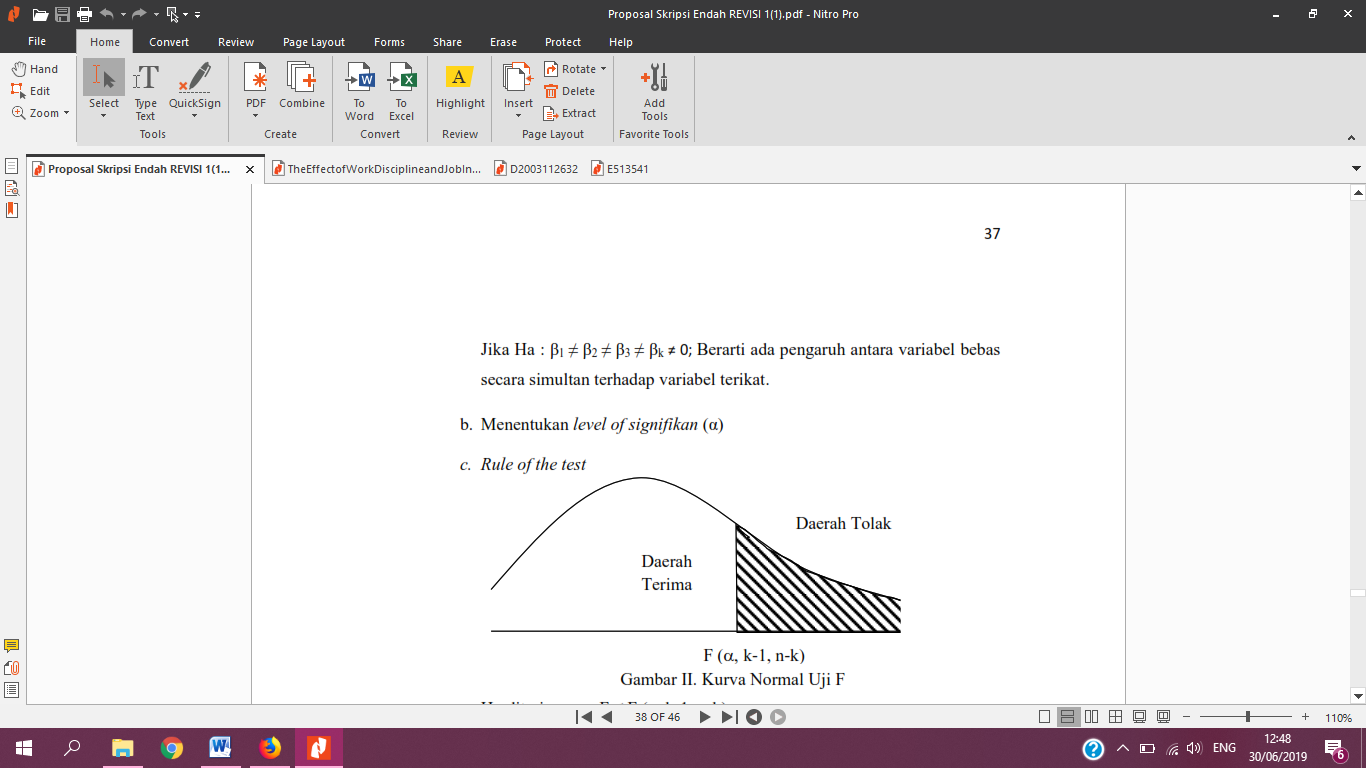 Gambar 3.1Kurva Uji FHo diterima	: Fhitung < Ftabel (α, k-1, n-k)Ho ditolak	: Fhitung > Ftabel (α, k-1, n-k)Menghitung nilai FKeterangan:k = Jumlah parameter yang diestimasi termasuk interceptn = Jumlah pengamatR2= Koefisien determinasiKeputusanHo diterima apabila Fhitung <  FtabelHo ditolak apabila Fhitung > FtabelUji t (Uji Parsial)Uji statistik t pada dasarnya menunjukkan seberapa jauh pengaruh satu variabel penjelasan secara secara terpisah, kontribusi yang ditimbulkan masing-masing variabel bebas terhadap variabel terikat, apabila hasil uji t dengan nilai signifikan < 0,05, memiliki arti bahwa variabel secara individual atau parsial memiliki pengaruh signifikan terhadap variabel terikat (Siregar, 2017: 304). Langkah-langkah pengujiannya sebagai berikut:Menentukan formulasi Ho dan HaJika Ho : ß1 = 0, artinya variabel independen tidak mempengaruhi variabel dependen secara signifikan.Jika Ha : ß1 ≠ 0, artinya variabel independen mempengaruhi variabel dependen secara signifikan.Menentukan level of signifikan (α)Rule of the best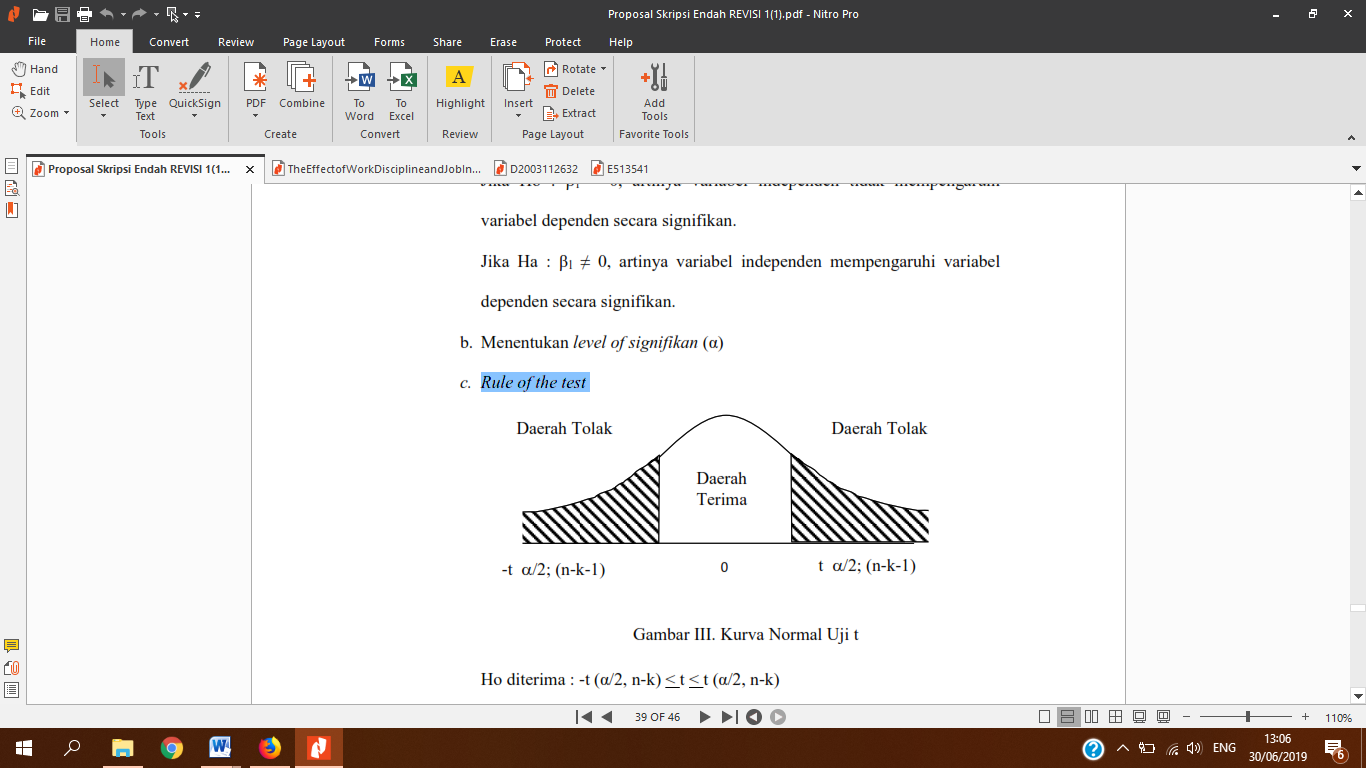 Gambar 3.2Kurva uji tHo diterima : -t (α /2, n-k) < t < t (α /2, n-k)Ho ditolak   : t < -t (α /2, n-k) atau t > t (α /2, n-k)Menghitung nilai tKeterangan:b	= Koefisien regresiß	= Slop garis regresiSb	= Standart errorKeputusan pengujiHo diterima berarti tidak terdapat pengaruh antara variabel independen terhadap variabel dependen.Ho ditolak berarti terdapat pengaruh antara variabel independen terhadap variabel dependen.Koefisien Determinasi (R2)Uji koefisien determinasi (R²) digunakan untuk memprediksi seberapa besar kontribusi pengaruh variabel independen terhadap variabel dependen. Nilai koefisien determinasi adalah antara nol dan satu. Nilai yang mendekati satu berarti variabel-variabel independen memberikan hampir semua informasi yang dibutuhkan untuk memprediksi variasi variabel dependen. Sebaliknya, nilai koefisien determinasi yang kecil menandakan kemampuan variabel independen dalam menjelaskan variasi variabel dependen amat terbatas (Ghozali, 2018: 97).VariabelDefinisi Operasional VariabelIndikatorKisi-KisiKinerja Karyawan (Y)Kinerja adalah hasil kerja secara kualitas dan kuantitas yang dicapai oleh seseorang karyawan dalam melaksanakan tugasnya sesuai dengan tanggung jawab yang diberikan kepadanya.(Mangkunegara, 2013: 67)Prestasi kerjaDisiplin kerjaEfektivitas dan efisiensiTanggung jawabHubungan antar sesama(Ratnasari dan Mahmud, 2020)Saya mampu memberikan hasil kerja yang maksimalSaya datang ke kantor dengan tepat waktuSaya mampu meminimalkan kesalahan dalam menyelesaikan pekerjaanSaya dapat menyelesaikan tugas yang diberikan pimpinanSaya dapat bekerja dalam tim dengan baikInsentif (X1)Insentif adalah imbalan yang diberikan secara langsung kepada karyawan disebabkan kinerja karyawan tersebut melampaui standar yang ditetapkan perusahaan dan bersifat tidak tetap.(Nurdin dan Shaleh, 2018: 93)KinerjaLama kerjaSenioritasKebutuhanKeadilan dan kelayakanEvaluasi jabatan(Isa 2018)Kinerja anda selama ini sudah cukup baik serta mempengaruhi insentif yang diterimaLama kerja karyawan mempengaruhi insentif yang diberikanPerusahaan memberikan insentif berdasarkan senioritas karyawanInsentif yang diberikan perusahaan cukup untuk memenuhi kebutuhan anda sehari-hariKaryawan merasa adil terhadap insentif yang diberikan perusahaanEvaluasi jabatan karyawan mempengaruhi insentif yang diberikanPromosi Jabatan (X2)Promosi jabatan berarti perpindahan yang memperbesar wewenang dan tanggung jawab ke jabatan yang lebih tinggi di dalam suatu organisasi yang diikuti dengan kewajiban, hak, status, dan penghasilan yang lebih besar.(Hasibuan, 2013: 73)KejujuranDisiplinPrestasi kerjaKerjasamaKecakapanLoyalitasKepemimpinanKomunikatifPendidikan (Hidayah, Kustiyah & Hartono et, 2020)Saya akan bekerja dengan menjunjung tinggi nilai kejujuranSistem promosi yang dilakukan perusahaan dapat meningkatkan disiplin karyawanSaya mampu bekerja sesuai target yang diberikanSaya mampu bekerjasama dengan rekan kerjaSaya mampu menyelesaikan tugas – tugas baru dari pimpinanSaya mampu bekerja di jam kerja atau diluar jam kerjaSaya mampu mengkoordinasi bawahan saya dengan baikSaya mampu berkomuikasi dengan baik dikantor maupun dilapanganSaya mampu bekerja dengan baik sesuai tingkat pendidikan sayaStres Kerja (X3)stres kerja adalah suatu kondisi ketegangan yang menciptakan adanya ketidak seimbangan fisik dan psikis yang mempengaruhi emosi, proses berfikir, dan kondisi seorang karyawan, apabila stress yang terlalu besar dapat mengancam kemampuan seseorang untuk menghadapi lingkungan.(Rivai, 2011: 108)Beban kerjaWaktu yang terbatasKarakteristik pekerjaan(Prabowo, Sanusi & Sumarsono, 2018)Target perusahaan dan tuntutan tugas terlalu tinggiDalam menjalankan pekerjaan, saya ditekan dengan banyak peraturanSaya tidak punya cukup waktu untuk menyelesaikan semua pekerjaanSaya mempunyai banyak pekerjaan yang harus diselesaikan dalam waktu yang samaSelama ini dalam melakukan tugas jarang ada informasi yang jelas mengenai tugas sayaIndikatorrhitungrtabelKeteranganKinerja Karyawan 1Kinerja Karyawan 2Kinerja Karyawan 3Kinerja Karyawan 4Kinerja Karyawan 50,7420,7680,8120,7530,8730,6320,6320,6320,6320,632ValidValidValidValidValidIndikatorrhitungrtabelKeteranganInsentif 1Insentif 2Insentif 3Insentif 4Insentif 5Insentif 60,6610,8300,6880,7600,7720,6850,6320,6320,6320,6320,6320,632ValidValidValidValidValidValidIndikatorrhitungrtabelKeteranganPromosi Jabatan 1Promosi Jabatan 2Promosi Jabatan 3Promosi Jabatan 4Promosi Jabatan 5Promosi Jabatan 6Promosi Jabatan 7Promosi Jabatan 8Promosi Jabatan 90,7990,7720,6930,6770,7790,7820,7210,7140,7160,6320,6320,6320,6320,6320,6320,6320,6320,632ValidValidValidValidValidValidValidValidValidIndikatorrhitungrtabelKeteranganStres Kerja 1Stres Kerja 2Stres Kerja 3Stres Kerja 4Stres Kerja 50,6970,6840,6470,7720,7950,6320,6320,6320,6320,632ValidValidValidValidValidVariabelCronbach’s AlphaN of ItemsKeteranganKinerja KaryawanInsentifPromosi JabatanStres Kerja0,8500,8160,8930,7615695ReliabelReliabelReliabelReliabel